Приложение 1. КЕЙС №1ВЗАИМОДЕЙСТВИЕ ВОДЫ И СПИРТА С НАТРИЕМВыдвинете гипотезу. Выясните направления исследования.Посмотри видеосюжет «Взаимодействие воды и спирта с натрием»Объясните увиденные процессы. Причины различного течения реакций с точки зрения строения веществ.Напишите уравнения химических реакций.Составьте отчет.СТАДИЯ ОСМЫСЛЕНИЯ:? Использовали ли вы ранее полученные теоретические знания?? Получилось ли доказать гипотезу с помощью фактического материала?? Можно ли использовать эти знания в повседневной жизни?? Назовите этапы исследования, которые пройдены вами. Сделайте вывод о своей деятельности  Озвучьте  сюжет.Подготовьте защиту  в устной форме на 5 минут. ПОМОЩНИК: 1)  В.М.Потапов, И.Н.Чертков. Строение и свойства органических веществ. –  М.: Просвещение, 1972. –  стр.73.2)  О.С. Габриелян, И.Г. Остроумов. Настольная книга учителя.  М.: Дрофа, 2004. –  стр.185.3)  О.С. Габриелян. Химия. 10 класс. –  М.: Дрофа,2002. – стр. 153.КЕЙС №2ПОЛУЧЕНИЕ СИВУШНЫХ МАСЕЛ И СПИРТА ПРИ БРОЖЕНИИ УГЛЕВОДОВВыдвинете  гипотезу. Выясните направления исследования.Напишите структурные формулы спиртов - компонентов сивушных масел.Какие алкогольные напитки содержат сивушные масла и почему? Чем опасны сивушные масла?Что такое денатурат; технический спирт?Составьте отчет (запишите 1 уравнение реакции).СТАДИЯ ОСМЫСЛЕНИЯ:? Использовали ли вы ранее полученные теоретические знания?? Получилось ли доказать гипотезу с помощью фактического материала?? Можно ли использовать эти знания в повседневной жизни?? Назовите этапы исследования, которые пройдены вами. Сделайте вывод о своей деятельности  Подготовьте защиту  в устной форме на 5 минут.ПОМОЩНИК: А. Азимов «Мир углерода», М. «Химия»,1978, стр.93,95-97Сайт http://fr.wikipedie/orq/wiki/alcools_de_fusel.КЕЙС № 3               СПИРТЫ - ГЕМОЛИТИЧЕСКИЕ ЯДЫ?	Подумай! Что такое гемолиз?Выдвинете гипотезу. Она должна быть подтверждена  опытным путем. Выясните направления исследования.Как действуют спирты на белки? Что такое денатурация? гемолиз?Проведите эксперимент.ПАМЯТКА!Соблюдай осторожность при работе с концентрированными растворами;№1. В пробирку с 5 мл раствора куриного белка добавили 2 мл этилового спирта(96 %). Взболтайте содержимое. Ваши наблюдения.               НЕТ    ←  П О Л У Ч И Л О С Ь ?  →   ДА   →  МОЛОДЦЫ!Добавьте немного спирта.№2. В 2 пробирки налейте по 5 мл раствора крови. В одну добавьте 3 мл этилового спирта(96 %), в другую – 3мл физиологического раствора (например, раствор для хранения линз). Взболтайте содержимое. Ваши наблюдения.Объясните результаты.Составьте отчет.СТАДИЯ ОСМЫСЛЕНИЯ:? Использовали ли вы ранее полученные теоретические знания?? Получилось ли доказать гипотезу с помощью эксперимента?? Можно ли использовать эти знания в повседневной жизни?? Назовите этапы исследования, которые пройдены вами. Сделайте вывод о своей деятельности  Подготовьте защиту  в устной форме на 5 минут.ПОМОЩНИК:  А.И.  Бусев, И.П. Ефимов «Определения. Понятия. Термины в химии», М. 1972, стр. 65  http: //protivojadie/ruКЕЙС №4Обнаружение многоатомных спиртов в креме и жевательной резинкеВыдвинете гипотезу. Она должна быть подтверждена  в опыте по определению содержания многоатомного спирта в детском креме и жевательной резинке.Выясните направления исследования.Напишите структурные формулы спиртов, входящих в детский крем и жевательную резинку.Проведите эксперимент.ПАМЯТКА!Соблюдай правила техники безопасности при работе со щелочами;Опыт проводите в растворе с количествами вещества = 1 мл.               НЕТ    ←  П О Л У Ч И Л О С Ь ?  →   ДА   →  МОЛОДЦЫ!Проводите реакцию в щелочной среде, добавьте немного щелочи до получения интенсивной окраскиОбъясните результаты.Составьте отчет (запишите 1уравнение реакции).СТАДИЯ ОСМЫСЛЕНИЯ:? Использовали ли вы ранее полученные теоретические знания?? Получилось ли доказать гипотезу с помощью эксперимента?? Можно ли использовать эти знания в повседневной жизни?? Назовите этапы исследования, которые пройдены вами. Сделайте вывод о своей деятельности  Подготовьте защиту  в устной форме на 7 минут.            Помощник: О.С. Габриелян «Химия 10 класс», М., «Дрофа»,2002,стр.153КЕЙС № 5СПИРТЫ – ОСНОВА ПОЛУЧЕНИЯ ЛЕКАРСТВЕННЫХ СРЕДСТВ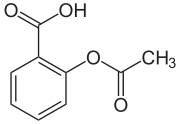                    Формула аспирина (ацетилсалициловой кислоты):Почему нужно следить за   сроком годности лекарственных средств? Выясните теоретически (записав уравнение реакции) и опытным путем, что происходит с аспирином при долгом хранении? Какие последствия применения такого лекарства?Проведите экспериментПАМЯТКА!Соблюдай правила техники безопасности при работе в химическом кабинете;№1.  Выясни, почему нельзя употреблять таблетки аспирина с истекшим сроком годности?  Растолките таблетку, добавьте воды.  Взболтайте содержимое. Подумайте, какой реактив необходим для распознавания продукта гидролиза. Добавьте его в раствор.  Ваши наблюдения.               НЕТ    ←  П О Л У Ч И Л О С Ь ?  →   ДА   →  МОЛОДЦЫ!+Реактив для распознавания фенолаОбъясните результаты. Я пью его в мельчайших дозах,                                   	О каком веществе идет                                    На сахар капаю раствор,                                                                                               речь?                                                                     А он способен бросить в воздух Любую из ближайших гор.Запишите   уравнение его получения.                                                                          Как объяснить такие разные области      применения?Составьте отчет.СТАДИЯ ОСМЫСЛЕНИЯ:? Получили вы новое знание?? Использовали ли вы ранее полученные теоретические знания?? Получилось ли доказать гипотезу с помощью эксперимента?? Можно ли использовать эти знания в повседневной жизне?? Назовите этапы исследования, которые пройдены вами. Сделайте вывод о своей деятельности  Подготовьте защиту  в устной форме на 5-7 минут.Помощник:  О.С. Габриелян «Химия 10 класс», М., «Дрофа»,2002,стр.15КЕЙС № 6ЗНАЧЕНИЕ    ПОЛИФЕНОЛОВВыдвинете гипотезу. Напишите структурные формулы полифенолов, входящих в состав чая и гормонов.Выясните роль полифенолов.Проведите эксперимент.ПАМЯТКА! Соблюдай правила техники безопасности при работе в химическом кабинете;Опыт проводите с малыми количествами веществ (1 мл);№1. С помощью качественной реакции определите содержание полифенолов в чае: чёрном и зелёном.                  НЕТ    ←  П О Л У Ч И Л О С Ь ?  →   ДА   →  МОЛОДЦЫ!         Добавьте реактива для качественного определения фенолаОбъясните результаты.Почему мокрые чаинки можно прикладывать к обожженному месту?Зачем молоко и сливки добавляют в кофе и чай?Составьте отчет.СТАДИЯ ОСМЫСЛЕНИЯ:? Использовали ли вы ранее полученные теоретические знания?? Получилось ли доказать гипотезу с помощью эксперимента?? Можно ли использовать эти знания в повседневной жизни?? Назовите этапы исследования, которые пройдены вами. Сделайте вывод о своей деятельности  Подготовьте защиту  в устной форме на 5-7 минут.ПОМОЩНИК:  А. Азимов «Мир углерода», М. «Химия»,1978, стр.111-112О.С. Габриелян, И.Г. Остроумов «Настольная книга учителя», М. «Дрофа», 2004, стр.214  Журнал «Химия в школе», 2009, №10.КЕЙС № 7НЕОЖИДАННЫЕ ПРЕВРАЩЕНИЯНа заметку:Впервые 2,4,6 – тринитрофенол получил в 1771 году английский химик П.Вульф действием азотной кислоты на природное органическое вещество индиго. Благодаря интенсивной желтой окраске это вещество стали использовать как краситель для волокон и тканей. Из-за горького вкуса его назвали пикрином, а затем пикриновой кислотой. Затем выяснилось, ЧТО ВЕЩЕСТВО ОПАСНО.Среди альдегидов встречаются и непредельные соединения. С одним из них знакомы хозяйки, даже, если они не слышали о названии – акролеин или пропеналь. Он образуется при термическом разложении глицерина. Это вещество с удушливым запахом оповещает всех вокруг о том, что пища пригорела.Выдвинете  гипотезу. Выясните направления исследования.Запишите уравнение получения пикрина. Объясните механизм этой реакции.Почему вещество было в дальнейшем названо пикриновой КИСЛОТОЙ? Составьте уравнение получения акролеина дегидратацией глицерина. Поясните, откуда в пище появляется  глицерин.Составьте отчет.СТАДИЯ ОСМЫСЛЕНИЯ:? Использовали ли вы ранее полученные теоретические знания?? Получилось ли доказать гипотезу с помощью фактического материала?? Можно ли использовать эти знания в повседневной жизни?? Назовите этапы исследования, которые пройдены вами. Сделайте вывод о своей деятельности  Подготовьте защиту  в устной форме на 5-7 минут.ПОМОЩНИК:  Г.Е. Рудзитис, Ф.Г. Фельдман «Химия. 10 класс», М., «Дрофа», 2002, стр.92	Энциклопедия «Аванта +», изд.дом «Аванта +», стр.351